MULTIPLE MEASURES – INFORMATION FOR EVERY MEMBER STATE GERMANY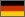 If the EIO/MLA request concerns more than one measure: 1. Check first in the Atlas for each measure which authority is the competent receiving authority.2. Send a separate EIO/MLA request to each authority competent for the respective measure(s). In this case, to facilitate a possible coordination of the execution, indicate in each EIO (Section D)/MLA request that other requests in the same criminal case have been sent to other authorities in the country.3. Please indicate clearly in the EIOs/MLA requests if there is a need to coordinate the requested measures. This is particularly the case if the success of the requested measures would otherwise be jeopardized (e.g. in case of several house searches which have to be executed at the same time). If you have any doubts, please contact the EJN Contact Point.